SOP PENYUSUNAN DAFTAR INFORMASI DAN DOKUMENTASI PUBLIKSEKRETARIAT DAERAH KABUPATEN KARANGANYARSEKRETARIAT DAERAH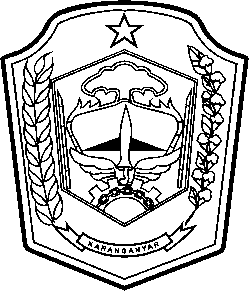 KABUPATEN KARANGANYARNOMORSOP:SEKRETARIAT DAERAHKABUPATEN KARANGANYARTANGGALPEMBUATAN:SEKRETARIAT DAERAHKABUPATEN KARANGANYARTANGGALREVISI:SEKRETARIAT DAERAHKABUPATEN KARANGANYARTANGGALEFEKTIF:SEKRETARIAT DAERAHKABUPATEN KARANGANYARDISAHKANOLEHSekretaris DaerahKabupaten KaranganyarDrs. SAMSI, M.SiNIP. 19581207 198503 1 010SEKRETARIAT DAERAHKABUPATEN KARANGANYARNAMASOPPenyusunan Daftar Informasi dan Dokumentasi Publik.DASARHUKUMKUALIFIKASI PELAKSANAKUALIFIKASI PELAKSANAUU 14 Tahun 2008 Tentang Keterbukaan Informasi Publik;Permendagri 3 Tahun 2017 Tentang Pedoman Pengelolaan Pelayanan  Informasi dan Dokumentasi Kemendagri dan Pemerintah Daerah;Perki 1 Tahun 2010 Tentang Standar Layanan Informasi Publik;Perki 1 Tahun 2013 Tentang Prosedur Prosedur Penyelesaian Sengeketa Informasi Publik; danPeraturan Bupati Karanganyar Nomor 24 Tahun 2017 Tentang Pedoman Pengelolaan dan Pelayanan Informasi danDokumentasi.Atasan PPID PembantuPPID PembantuTim PPID Sekretariat DaerahAtasan PPID PembantuPPID PembantuTim PPID Sekretariat DaerahKETERIKATAN:PERALATAN/PERLENGKAPAN:PERALATAN/PERLENGKAPAN:Tim PPID Sekretariat Daerah.Lembar Kerja dan Rencana KerjaTerm of ReferenceAlat Tulis KantorJaringan InternetKomputer PC / LaptopPrinterRuang PelayananPERINGATAN:PENCATATANDANPENDATAAN:PENCATATANDANPENDATAAN:Agar dikoordinasikan dengan Tim PPID Sekretariat Daerah dan dikonsultasikan ke PPID Utama.-Disimpandalambentuksoftcopydanhardcopy-DisimpandalambentuksoftcopydanhardcopyNoKegiatanPelaksanaPelaksanaPendukungPendukungPendukungKeteranganNoKegiatanPPID Pembantu dan Tim PPID DiskominfoAtasan PPID PembantuKelengkapanWaktuOutputKeterangan1.Mengumpulkan informasi dan dokumentasi yang berkualitas dan relevan dengan tupoksi masing-masing baik yang diproduksi sendiri, dikembangkan, maupun yang dikirim kepihak lain, yang berupa arsip statis maupun dinamis, arsip aktif maupun arsip inaktif dan arsip vital yang dikuasai..UU No 14 Tahun 2008;.Peraturan Komisi Informasi No 1 tahun 2010;.Peraturan Komisi Informasi No 1 Tahun 2013.Secara berkala, serta merta dan setiap saatDIP yang telah dikumpulkan dari komponen danPerangkatDaerah2.Mengklasifikasikan seluruhInformasi dan dokumentasi yang telah dikumpulkan dan mengidentifikasikannya berdasarkan sifat informasi dan dokumentasi, selain itu juga mengklasifikasikan informasi dan dokumentasi yang dikecualikan dengan kategori sebagaimana yang telah ditetapkan melalui UU No.14 Tahun 2008 Pasal 17 dan Pasal18. Pengujian tentang konsekuensi dengan seksama dan penuh ketelitian sebelum menyatakan Informasi dan Dokumentasi Publik tertentu dikecualikan oleh setiap orang..UU No14Tahun 2008;.Peraturan Komisi Informasi No1 tahun 2010;.Peraturan Komisi Informasi No 1 Tahun 2013.Secaraberkala,sertamerta dan setiap saatDIP yang telahDiklasifikasi  kebenarannyaNoKegiatanPelaksanaPelaksanaPendukungPendukungPendukungKeteranganNoKegiatanPPID Pembantu dan Tim PPID DiskominfoAtasan PPID PembantuKelengkapanWaktuOutputKeterangan3.Mendokumentasikan informasiPublic dalam bentuk softcopy dan tempat penyimpanan dokumen dalam bentuk hardcopy dengan tata caraseperti mengarsip dokumen dan dipisahkan sesuai klasifikasi informasi dan dokumentasi wajib,secara berkala, serta merta dan setiap saat. Perlu dibuat daftar Informasi dan dokumentasi yang dikecualikanAlat tuliskantorSecaraberkala,sertamerta dan setiap saatDIP4.Menetapkan DIP secara resmi dan mengumumkan kepada masyarakat.Mengadakan rapat bersama dengan Atasan PPID Pembantu dan PPID Pembantu serta tim  untuk Menetapkan DIPSetelah DIP terkumpul dari PPID PembantuSurat Keputusan DIDP yang ditandatangani oleh Atasan PPIDSetelah DIDP ditetapkan,jika ada tambahan informasi baru,dibuatSK untuk ditetapkan5.Mengunggah DIDP kewebsite resmi Sekretariat Daerah Kabupaten Karanganyar maupun melalui sarana informasi lainnya.Website danSarana informasi lainnya yang dimiliki oleh komponen dan Pemerintah DaerahSetelahDIDP dite tapkan oleh Atasan PPIDAdanya kontenDIDP di website Sekretariat Daerah Kabupaten Karanganyar